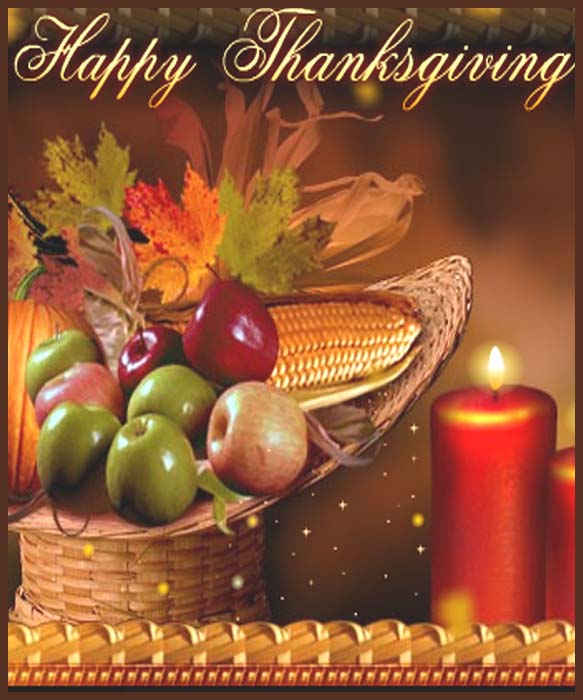 The City of Franklin Offices will be closing at noon on Wednesday, November 21, 2018; as well as, Thursday, November 22 and Friday, November 23,  observance of Thanksgiving. All offices will reopen for normal business hours on Monday, November 26, 2017.Have a safe and happy Thanksgiving!City of Franklin 